VSTUPNÍ ČÁSTNázev moduluTrhliny ve stavebních konstrukcíchKód modulu36-m-3/AI42Typ vzděláváníOdborné vzděláváníTyp moduluodborný teoretickýVyužitelnost vzdělávacího moduluKategorie dosaženého vzděláníH (EQF úroveň 3)E (tříleté, EQF úroveň 3)Skupiny oborů36 - Stavebnictví, geodézie a kartografieKomplexní úlohaTrhliny ve stavebních konstrukcíchObory vzdělání - poznámky36-67-E/01 Zednické práce36-67-H/01 Zedník36-66-H/01 Montér suchých staveb36-44-L/51 Stavební provozDélka modulu (počet hodin)16Poznámka k délce moduluPlatnost modulu od30. 04. 2020Platnost modulu doVstupní předpokladyPředpokladem zdárného zvládnutí tohoto modulu jsou znalosti získané ve vzdělávacích modulech Zakládání staveb, Svislé konstrukce, Vodorovné konstrukce, Přestavby budov a Klenby.JÁDRO MODULUCharakteristika moduluŽáci získají odborné teoretické znalosti a vědomosti z oblasti oprav stavebních konstrukcí narušených trhlinami, se kterými se budou nadále setkávat při studiu i praktické činnosti v oboru.Modul směřuje k získání znalostí a vědomostí z oblasti oprav trhlin nebezpečných i neškodných.Cílem je žáky seznámit s druhy trhlin, příčinami poruch a měřením trhlin, dále s trhlinami neškodnými a nebezpečnými, které mohou být v konstrukcích nebo jsou příčiny poruch v základech. Cílem je také seznámit žáky s bezpečností a ochranou zdraví při opravách trhlin.Po ukončení vzdělávacího modulu bude žák teoreticky připraven samostatně rozlišovat druhy trhlin a příčiny poruch a navrhovat vhodný technologický postup pro jejich opravy. Tyto získané znalosti a dovednosti je vhodné prakticky upevnit v odborném výcviku.Tento modul by měl předcházet praktickému vyučování se stejnou tématikou a směřovat k přípravě na odborný výcvik, aby studenti v praxi využili znalosti a vědomosti, které získali v teoretické části.Očekávané výsledky učeníŽák:orientuje se v příčinách poruch stavebních konstrukcírozlišuje a popíše druhy trhlincharakterizuje a popíše způsoby měření trhlinrozlišuje neškodné trhlinycharakterizuje a popíše trhliny v omítkách, příčkách, podkladových betonech a potěrechnavrhuje vhodný způsob oprav trhlin neškodnýchrozlišuje nebezpečné trhlinyrozlišuje, charakterizuje a popíše trhliny, jejichž příčinou jsou změny v základech (nestejně únosná zemina, nedostatečná hloubka základů, pokles půdy, sesuv půdy, změna vodních poměrů v půdě, různé konstrukční systémy sousedních budov, nestejné zatížení základové půdy)rozlišuje, charakterizuje a popíše trhliny v konstrukcích (trhliny vzniklé tlakem zeminy, trhliny vzniklé otřesy způsobovanými stroji, trhliny v cihelných pilířích a pod pilíři, trhliny vzniklé roztaživostí železobetonových konstrukcí, trhliny v železobetonových konstrukcích, trhliny v železobetonových trámech, trhliny v železobetonových deskách)navrhuje správný postup při opravě různých druhů trhlin nebezpečnýchsamostatně pracuje s internetem, kde vyhledává zadané úkoly (např. vyhledá technologické postupy při opravách různých druhů trhlin, vyhledá specializované firmy na opravy porušených stavebních konstrukcí…)charakterizuje, popíše a dodržuje BOZ při bourání budov a konstrukcíObsah vzdělávání (rozpis učiva)Trhliny v budovách:Příčiny poruchRozdělení trhlinMěření trhlinTrhliny neškodné:Trhliny v omítkáchTrhliny v příčkách (pod stropem)Trhliny v podkladových betonechTrhliny v potěrechTrhliny nebezpečné:Trhliny, jejichž příčinou jsou změny v základech:
	Nestejně únosná zeminaNedostatečná hloubka základůPokles půdySesuv půdyZměna vodních poměrů v půděRůzné konstrukční systémy sousedních budovNestejné zatížení základové půdyTrhliny v konstrukcích:
	Trhliny vzniklé tlakem zeminyTrhliny vzniklé otřesy způsobovanými strojiTrhliny v cihelných pilířích a pod pilířiTrhliny vzniklé roztaživostí železobetonových konstrukcíTrhliny v železobetonových konstrukcíchTrhliny v železobetonových trámechTrhliny v železobetonových deskáchBOZ  při opravách nebezpečných trhlinUčební činnosti žáků a strategie výukyUčební činnosti žákůZákladní teoretické znalosti budou prezentovány formou výkladu a řízeného rozhovoru s využitím znalostí žáků z odborného výcviku i občanského života. Žáci budou pracovat v hromadné i skupinové výuce. Pro výuku budou použita informační videa. Žáci budou pracovat s textem a s internetem. V rámci tématu proběhne exkurze na stavbu, firemní prezentace či seminář, návštěva veletrhu, spolupráce školy s firmami apod.Strategie výukyVe výuce se doporučuje kombinovat níže uvedené metody výuky:výkladřízený rozhovor s využitím znalostí žáků z odborného výcvikupráci s informacemi ze sítě internetpráci s texteminformační videa se zaměřením na opravy trhlin ve stavebních konstrukcíchexkurze na stavby, firemní prezentace, semináře, stavební veletrh…Zařazení do učebního plánu, ročníkDoporučení k zařazení do UP pro 3. ročníky oborů vzdělání36-67-E/01 Zednické práce36-67-H/01 Zedník36-66-H/01 Montér suchých stavebVÝSTUPNÍ ČÁSTZpůsob ověřování dosažených výsledkůÚstně - průběžně kladené otázky (hodnocena je odborná správnost odpovědí a vhodné používání odborné terminologie) – individuální hodnoceníPísemně - písemný test (otázky s možností výběru ze tří nabídnutých odpovědí) – bodové hodnoceníVyhledávání zadané práce na internetu (např. vyhledávání technologických postupů při opravách různých druhů trhlin, vyhledávání specializovaných firem na opravy porušených stavebních konstrukcí…) – individuální hodnoceníKritéria hodnoceníV ústní zkoušce se hodnotí správnost a výstižnost formulací odpovědí včetně používání odborné terminologie.V písemné zkoušce se hodnotí počet správných odpovědí na otázky v písemném testu, kde má student možnost výběru ze tří nabídnutých možností. Dále se hodnotí prokázání schopnosti práce s internetem a s katalogy či technickými listy výrobců.Úspěšné absolvování modulu je podmíněno tím, že žák musí splnit obě části zkoušky.Hodnocení v ústní a praktické části je individuální:VýborněChvalitebněDobřeDostatečněNedostatečněHodnocení v písemné části je bodové:Výborně:       15 – 14 správných odpovědíChvalitebně: 13 – 12 správných odpovědíDobře:           11 – 10 správných odpovědíDostatečně:      9 – 8 správných odpovědíNedostatečně:  7 – 0 správných odpovědíDoporučená literaturaKÁRNÍK, V. Přestavby budov. Praha: SNTL-Nakladatelství technické literatury, 1986. L17-C1-IV-31/75320.PODLENA, V. Přestavby budov, obor zednické práce. Praha: Parta, 2006. ISBN 80-7320-018-X.Normy ČSN a ISO.InternetPoznámkyObsahové upřesněníOV RVP - Odborné vzdělávání ve vztahu k RVPMateriál vznikl v rámci projektu Modernizace odborného vzdělávání (MOV), který byl spolufinancován z Evropských strukturálních a investičních fondů a jehož realizaci zajišťoval Národní pedagogický institut České republiky. Autorem materiálu a všech jeho částí, není-li uvedeno jinak, je Iva Halbichová. Creative Commons CC BY SA 4.0 – Uveďte původ – Zachovejte licenci 4.0 Mezinárodní.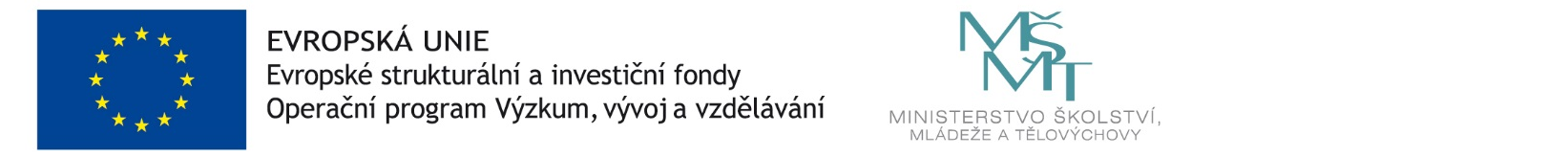 